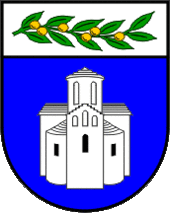 ZADARSKA ŽUPANIJAUPRAVNI ODJEL ZA JAVNU NABAVU I UPRAVLJANJE IMOVINOMBožidara Petranovića 8, ZadarPOZIV NA DOSTAVU PONUDEu postupku jednostavne nabave vodoistražnih radova za navodnjavanjeEvidencijski broj: 24-20-JNKLASA: 406-01/20-3/28URBROJ: 2198/1-17/1-20-3Zadar, 9. rujna 2020. godineSadržaj:POZIV NA DOSTAVU PONUDENaručitelj Zadarska županija, Božidara Petranovića 8, Zadar, OIB: 56204655363 pokrenula je postupak jednostavne nabave za nabavu vodoistražnih radova na navodnjavanju, evidencijski broj: 24-20-JN, a za koju, sukladno članku 12. stavku 1. Zakona o javnoj nabavi („Narodne novine“ broj: 120/16), nije obvezan primijeniti Zakon o javnoj nabavi za predmetnu nabavu.Temeljem članka 16. Pravilnika o provedbi postupaka jednostavne nabave („Službeni glasnik Zadarske županije“ broj: 5/18, 7/20) javnom objavom na mrežnoj stranici Zadarske županije upućuje se gospodarskim subjektima poziv na dostavu ponuda sukladno slijedećim uvjetima i zahtjevima koji predstavljaju osnovne elemente za izradu ponude.OPĆI PODACI Opći podaci o naručiteljuZADARSKA ŽUPANIJABožidara Petranovića 823000 ZADAR OIB: 56204655363Telefon:	023/ 350-350Telefaks:	023/ 350-319 Mrežna stranica:	www.zadarska-zupanija.hr Osoba ili služba zadužena za komunikaciju s gospodarskim subjektimaOsobe za kontakt s gospodarskim subjektima su:1. Anita Mijić, broj telefona: 023/350-317, e-pošta: anita.mijic@zadarska-zupanija.hr 2. Dunja Vlatković 3. Dario Ivankov4. Mira OrlovićOvaj Poziv na dostavu ponuda objavljen je na mrežnoj stranici naručitelja (www.zadarska-zupanija.hr ), gdje će biti objavljene i sve eventualne izmjene Poziva.PODACI O PREDMETU NABAVEEvidencijski broj nabave: Evidencijski broj nabave je 24-20-JNProcijenjena vrijednost predmeta nabave: 400.000,00 kuna bez PDV-a Opis predmeta nabave Predmet ovog postupka nabave je izvođenje detaljnih vodoistražnih radova (geofizike, bušenja i pokusnog crpljenja) za potrebe zahvaćanja podzemne vode za navodnjavanje poljoprivrednih površina na području Biljana Donjih i Zemunika u Zadarskoj županiji.Na lokacijama iz točke 2.5. ovog Poziva potrebno je izvršiti :detaljnu hidrogeološku prospekciju terene i moguće korigirati geološke granice i strukturne elementegeofizička istraživanja zastupljena geoelektričnom tomografijom i geoelektričnim sondiranjeminterpretaciju prikupljenih podataka prospekcije i geofizike te locirati planirane bušotine s prognoznim tehničkim elementimaishoditi vodopravnu dokumentacijuPo provedenim vodoistražnim radovima Naručitelju dostaviti Elaborat završnog izvješća o provedenim vodoistražnim radovima u šest (6) uvezanih primjeraka s pripadajućim CD-om sa tekstualnim dijelom i prilozima u digitalnom obliku. Svi grafički prikazi moraju biti izrađeni i predani u GIS formatu.Opis predmeta nabave detaljno je razrađen u dokumentu Projektni zadatak koji se nalazi u prilogu ovog poziva i čini njegov sastavni dio.CPV oznaka i naziv prema Uredbi o uvjetima primjene Jedinstvenog rječnika javne nabave (CPV): 45232120-9.Količina i tehnička specifikacija predmeta nabaveKoličina i vrsta predmeta nabave u cijelosti je iskazana u Projektnom zadatku i Troškovniku koji su sastavni dio ovog Poziva.Količina predmeta nabave iskazana u troškovniku je predviđena (okvirna). Stvarno nabavljena količina predmeta nabave može biti veća ili manja od predviđene količine. Naručitelj se ne obvezuje na realizaciju navedenih količina u cijelosti. Stvarna realizacija ovisna je o potrebama i raspoloživim financijskim sredstvima naručitelja.Mjesto izvršenja ugovoraLokaliteti detaljnih vodoistražnih radova i planiranih bušotina su: DB-1 k.č. 87/67, k.o. Donje Biljane i Z-1 k.č. 4479/1 k.o. Zemunik.Rok početka i završetka izvršenja ugovoraS ponuditeljem čija ponuda bude odabrana sklopit će se Ugovor za izvođenje vodoistražnih radova na navodnjavanju.Ugovor stupa na snagu dan nakon obostranog potpisa ugovora.Rok izvođenja radova počinje teći od dana uvođenja u posao odabranog ponuditelja, tj. izvođača. Rok završetka ugovorenih radova i izrade Elaborata završnog izvješća o provedenim vodoistražnim radovima je 60 dana od dana uvođenja u posao.Odabrani ponuditelj, tj. izvođač dužan je Naručitelja odmah izvijestiti da su radovi koji su predmet nabave završeni, te je dužan, bez odgode, po pozivu Naručitelja pristupiti primopredaji o čemu se sastavlja zapisnik.Naručitelj u ovoj fazi dostavlja prijedlog ugovora (Prilog 6), te zadržava pravo isti prilagoditi ovisno o ponudi ponuditelja. Naručitelj u prijedlogu ugovora utvrđuje obvezne dijelove (predmet nabave, rok i uvjeti izvršenja ugovornih obveza odabranog ponuditelja, rok, način i uvjeti plaćanja, izvođenje radova sukladno tehničkim specifikacijama) koji se prilikom izrade konačnog ugovora ne mogu mijenjati.Prijedlog ugovora koji je sastavni dio ovog Poziva (Prilog 6) treba potpisati ovlaštena osoba za zastupanje ponuditelja u znak pristanka. Potpisani Prijedlog ugovora sastavni je dio ponude.Rok valjanosti ponude60 dana od dana isteka roka za dostavu ponuda. Rok valjanosti ponude mora biti naveden u ponudbenom listu koji je sastavni dio ovog Poziva.OSNOVE ZA ISKLJUČENJE GOSPODARSKOG SUBJEKTAObveze plaćanja dospjelih poreznih obveza i obveza za mirovinsko i zdravstveno osiguranjePonuditelj u ponudi mora priložiti potvrdu porezne uprave ili drugog nadležnog tijela u državi poslovnog nastana gospodarskog subjekta, koja ne smije biti starija od 30 dana od dana objave ovog Poziva.Iz navedenog dokaza mora biti razvidno da je ponuditelj ispunio obveze plaćanja dospjelih poreznih obveza i obveza za mirovinsko i zdravstveno osiguranje, odnosno da mu je temeljem posebnih propisa odobrena odgoda plaćanja navedenih obveza.Naručitelj će isključiti ponuditelja iz postupka nabave ako utvrdi da nije ispunio obveze plaćanja dospjelih poreznih obveza i obveza za mirovinsko i zdravstveno osiguranje.Izvadak iz kaznene evidencije ili drugog odgovarajućeg registra (članak 251. ZJN)Naručitelj će isključiti gospodarskog subjekta iz postupka javne nabave ako utvrdi:da je gospodarski subjekt koji ima poslovni nastan u Republici Hrvatskoj ili osoba koja je član upravnog, upravljačkog ili nadzornog tijela ili ima ovlasti zastupanja, donošenja odluka ili nadzora toga gospodarskog subjekta i koja je državljanin Republike Hrvatske pravomoćnom presudom osuđena za:sudjelovanje u zločinačkoj organizaciji, na temeljučlanka 328. (zločinačko udruženje) i članka 329. (počinjenje kaznenog djela u sastavu zločinačkog udruženja) Kaznenog zakonačlanka 333. (udruživanje za počinjenje kaznenih djela), iz Kaznenog zakona („Narodne novine“ broj: 110/97, 27/98, 50/00, 129/00, 51/01, 111/03, 190/03, 105/04, 84/05, 71/06, 110/07, 152/08, 57/11, 77/11, 143/12)korupciju, na temeljučlanka 252. (primanje mita u gospodarskom poslovanju), članka 253. (davanje mita u gospodarskom poslovanju), članka 254. (zlouporaba u postupku javne nabave), članka 291. (zlouporaba položaja i ovlasti), članka 292. (nezakonito pogodovanje), članka 293. (primanje mita), članka 294. (davanje mita), članka 295. (trgovanje utjecajem) i članka 296. (davanje mita za trgovanje utjecajem) Kaznenog zakona, članka 294.a (primanje mita u gospodarskom poslovanju), članka 294.b (davanje mita u gospodarskom poslovanju), članka 337. (zlouporaba položaja i ovlasti), članka 338. (zlouporaba obavljanja dužnosti državne vlasti), članka 343. (protuzakonito posredovanje), članka 347. (primanje mita) i članka 348. (davanje mita) iz Kaznenog zakona („Narodne novine“ broj: 110/97, 27/98, 50/00, 129/00, 51/01, 111/03, 190/03, 105/04, 84/05, 71/06, 110/07, 152/08, 57/11, 77/11, 143/12),prijevaru, na temeljučlanka 236. (prijevara), članka 247. (prijevara u gospodarskom poslovanju), članka 256. (utaja poreza ili carine) i članka 258. (subvencijska prijevara) Kaznenog zakona članka 224. (prijevara), članka 293. (prijevara u gospodarskom poslovanju) i članka 286. (utaja poreza i drugih davanja) iz Kaznenog zakona („Narodne novine“ broj: 110/97, 27/98, 50/00, 129/00, 51/01, 111/03, 190/03, 105/04, 84/05, 71/06, 110/07, 152/08, 57/11, 77/11, 143/12)terorizam ili kaznena djela povezana s terorističkim aktivnostima, na temeljučlanka 97. (terorizam), članka 99. (javno poticanje na terorizam), članka 100. (novačenje za terorizam), članka 101. (obuka za terorizam) i članka 102. (terorističko udruženje) Kaznenog zakona članka 169. (terorizam), članka 169.a (javno poticanje na terorizam) i članka 169.b (novačenje i obuka za terorizam) iz Kaznenog zakona („Narodne novine“ broj: 110/97, 27/98, 50/00, 129/00, 51/01, 111/03, 190/03, 105/04, 84/05, 71/06, 110/07, 152/08, 57/11, 77/11, 143/12)pranje novca ili financiranje terorizma, na temeljučlanka 98. (financiranje terorizma) i članka 265. (pranje novca) Kaznenog zakona članka 279. (pranje novca) iz Kaznenog zakona („Narodne novine“ broj: 110/97, 27/98, 50/00, 129/00, 51/01, 111/03, 190/03, 105/04, 84/05, 71/06, 110/07, 152/08, 57/11, 77/11, 143/12)dječji rad ili druge oblike trgovanja ljudima, na temeljučlanka 106. (trgovanje ljudima) Kaznenog zakona članka 175. (trgovanje ljudima i ropstvo) iz Kaznenog zakona („Narodne novine“ broj: 110/97, 27/98, 50/00, 129/00, 51/01, 111/03, 190/03, 105/04, 84/05, 71/06, 110/07, 152/08, 57/11, 77/11, 143/12)da je gospodarski subjekt koji nema poslovni nastan u Republici Hrvatskoj ili osoba koja je član upravnog, upravljačkog ili nadzornog tijela ili ima ovlasti zastupanja, donošenja odluka ili nadzora toga gospodarskog subjekta i koja nije državljanin Republike Hrvatske pravomoćnom presudom osuđena za kaznena djela iz točke 1. podtočaka od a) do f) i za odgovarajuća kaznena djela koja, prema nacionalnim propisima države poslovnog nastana gospodarskog subjekta, odnosno države čiji je osoba državljanin, obuhvaćaju razloge za isključenje iz članka 57. stavka 1. točaka od (a) do (f) Direktive 2014/24/EU.Naručitelj će isključiti gospodarskog subjekta u bilo kojem trenutku tijekom postupka nabave ako utvrdi da postoje osnove za isključenje iz ove točke Poziva.Sukladno članku 255. stavak 6. ZJN razdoblje isključenja gospodarskog subjekta kod kojeg su ostvarene osnove za isključenje iz postupka nabave sukladno ovoj točki Poziva je pet godina od dana pravomoćnosti presude, osim ako pravomoćnom presudom nije određeno drukčije.Kao dokaz da ne postoje osnove za isključenje iz ove točke Naručitelj će prihvatiti: izvadak iz kaznene evidencije ili drugog odgovarajućeg registra ili, ako to nije moguće, jednakovrijedni dokument nadležne sudske ili upravne vlasti u državi poslovnog nastana gospodarskog subjekta, odnosno državi čiji je osoba državljanin, kojim se dokazuje da ne postoje navedene osnove za isključenje.Ako se u državi poslovnog nastana gospodarskog subjekta, odnosno državi čiji je osoba državljanin ne izdaju dokumenti iz prethodnog stavka ili ako ne obuhvaćaju sve okolnosti iz ove točke Dokumentacije o nabavi, oni mogu biti zamijenjeni izjavom pod prisegom ili, ako izjava pod prisegom prema pravu dotične države ne postoji, izjavom davatelja s ovjerenim potpisom kod nadležne sudske ili upravne vlasti, javnog bilježnika ili strukovnog ili trgovinskog tijela u državi poslovnog nastana gospodarskog subjekta, odnosno državi čiji je osoba državljanin.Dostatan dokaz da ne postoje osnove za isključenje iz ove točke za gospodarske subjekte s poslovnim nastanom u Republici Hrvatskoj je izjava sukladno prethodnom stavku. Obrazac izjave je sastavni dio ovog Poziva (Prilog 2.).Dokaz da ne postoje osnove za isključenje iz ove točke ne smije biti stariji od 30 dana od dana objave Poziva.SPOSOBNOST ZA OBAVLJANJE PROFESIONALNE DJELATNOSTI Upis u sudski, obrtni, strukovni ili drugi odgovarajući registar države sjedišta gospodarskog subjekta. Ponuditelj mora dokazati svoj upis u sudski, obrtni, strukovni ili drugi odgovarajući registar države sjedišta gospodarskog subjekta. Upis u registar dokazuje se odgovarajućim izvodom, a ako se oni ne izdaju u državi sjedišta gospodarskog subjekta, gospodarski subjekt može dostaviti izjavu s ovjerom potpisa kod nadležnog tijela.Izvod ili izjava ne smiju biti stariji od tri mjeseca računajući od dana objave ovog Poziva.TEHNIČKA I STRUČNA SPOSOBNOSTPopis glavnih radova izvedenih u godini u kojoj je započeo postupak nabave i tijekom pet godina koje prethode toj godiniGospodarski subjekt mora dokazati da je u godini u kojoj je započeo postupak nabave i tijekom pet godina koje prethode toj godini (2019., 2018., 2017., 2016., 2015. godina) uredno izvršio najmanje jedan (1) ugovor istih ili sličnih predmetu nabave. Ukupna vrijednost izvedenih radova po izvršenom ugovoru(ima) za iste ili slične radove mora biti minimalno u visini procijenjene vrijednosti ove nabave.Sposobnost iz točke 5.1. gospodarski subjekt dokazuje:Popisom glavnih radova izvedenih u godini u kojoj je započeo postupak nabave i tijekom pet godina koje prethode toj godini. Popis istih ili sličnih radova obavezno sadržava:naziv i sjedište druge ugovorne strane, opis radova, vrijednost izvedenih radova po ugovoru bez PDV-a, te datum izvršenja ugovora, odnosno podatke sukladno Prilogu 3. ovog Poziva. Popis mora biti ovjeren pečatom i potpisom osobe ovlaštene za zastupanje gospodarskog subjekta.Angažirani tehnički stručnjaciGospodarski subjekt mora dokazati da će za cijelo vrijeme trajanja ugovora  raspolagati minimalno  jednim diplomiranim inženjerom geologije (završeni odgovarajući preddiplomski i diplomski sveučilišni studij ili integrirani preddiplomski i diplomski sveučilišni studij - akademski naziv magistar inženjer iz područja geologije, ili završeni odgovarajući specijalistički diplomski stručni studij - stručni naziv stručni specijalist inženjer iz područja geologije, odnosno odgovarajući stupanj obrazovanja odgovarajuće struke stečen na drugi način koji je propisan posebnim propisom).Sposobnost iz točke 5.2. gospodarski subjekt dokazuje:Izjavom ponuditelja (Prilog 4) da raspolaže osobom koja posjeduje obrazovne i stručne kvalifikacije potrebne za izvršenje ugovora, završena stručna sprema, te navod da će nominirani stručnjak sudjelovati u izvršenju ugovora. Uz izjavu je potrebno dostaviti presliku diplome predloženog stručnjaka kojom se dokazuje da isti posjeduje traženi stupanj obrazovanja.Stručnjak nominiran u ponudi ima obvezu izvoditi radove, ako ponuda gospodarskog subjekta bude odabrana kao najpovoljnija.Tijekom izvođenja radova, odabrani ponuditelj može zatražiti od Naručitelja zamjenu nominiranog stručnjaka. Naručitelj će prihvatiti zamjenu samo u slučaju kad odabrani ponuditelj dokaže da predloženi novi stručnjak posjeduje minimalno iste obrazovne i stručne kvalifikacije koje su zahtjevane u Pozivu kao i stručnjak koji se mijenja.Dostava i provjera traženih dokumenataDokumente tražene u točki 3., 4. i 5. ovog Poziva, ponuditelj može dostaviti u neovjerenoj preslici pri čemu se neovjerenom preslikom smatra i neovjereni ispis elektroničke isprave.Naručitelj može radi provjere istinitosti podataka:Od ponuditelja zatražiti dostavu izvornika ili ovjerenih preslika tih dokumenata u primjerenom roku i/iliObratiti se izdavatelju dokumenata ili nadležnim tijelima.Ukoliko se utvrdi da je ponuditelj dostavio lažne podatke, Naručitelj će ga isključiti iz postupka nabave.Ako je dokumentacija koju je ponuditelj trebao dostaviti nepotpuna, naručitelj može, poštujući načela jednakog tretmana i transparentnosti, zahtijevati od ponuditelja da dopune dokumentaciju u primjerenom roku ne kraćem od 5 dana.Odredbe iz točke 3., 4. i 5. ovog Poziva na odgovarajući način se primjenjuju na sve članove zajednice pojedinačno u slučaju zajednice gospodarskih subjekata, podugovaratelje, i subjekte na čiju se sposobnost gospodarski subjekt oslanja.KRITERIJ ZA ODABIR PONUDE Naručitelj donosi Odluku o odabiru ekonomski najpovoljnije ponude prema kriteriju za odabir ponude. Kriterij za odabir ponude je ekonomski najpovoljnija ponuda. Naručitelj će između prihvatljivih ponuda sposobnih Ponuditelja odabrati ekonomski najpovoljniju ponudu na temelju sljedećih kriterija, a čiji je relativni značaj prikazan u tablici u nastavku.Cijena ponude (maksimum 80 bodova)Budući da naručitelj ne može koristiti pravo na pretporez, te uspoređuje cijene ponuda s porezom na dodanu vrijednost.Ponuda s najniže ponuđenom cijenom dobiva 80 bodova, a ostale ponude se boduju prema formuli:C = (Cmin/Cpp) x 80Pri čemu su:C – broj bodova koji je ponuda dobila za ponuđenu cijenu Cmin – najniža ponuđena cijenaCpp – cijena promatrane ponudeSpecifično iskustvo stručnjaka (maksimum 20 bodova)Maksimalni broj bodova koji gospodarski subjekt može ostvariti prema ovom kriteriju je 20 bodova.Naručitelj kao drugi kriterij određuje kvalitetu ponude koja se promatra kroz stručno iskustvo predloženog stručnjaka iz točke 5.2. ovog Poziva, koji će biti angažiran na izvršenju radova.S obzirom na ozbiljnost i složenost područja koje obuhvaća predmet nabave, Naručitelj je stava da kvaliteta angažiranog stručnjaka može značajno utjecati na razinu uspješnosti izvršenja ugovora.Kvaliteta angažiranog stručnjaka valorizira se njegovim iskustvom u obliku broja osobnih referenci za iste ili slične radove koji su traženi u ovom predmetu nabave. Iskustvo predloženog stručnjaka boduje se prema slijedećoj skaliIskustvo predloženog stručnjaka dokazuje se Životopisom (Prilog 5.) iz kojeg je vidljivo profesionalno iskustvo koje čini kriterij za odabir ponude. Ukoliko gospodarski subjekt dostavlja životopis predloženog stručnjaka u slobodnoj formi obvezni podaci u životopisu su:Ime i prezime datum rođenja službena e-mail adresa telefon za kontakt stupanj obrazovanja i stečeno zvanje ukupno radno iskustvo trenutno radno mjesto i poslodavac profesionalno iskustvo stručnjaka (osobne reference) vezano uz predmet nabave (naziv i adresa druge ugovorne strane, naziv/ vrsta radova, datum izvršenja radova)Životopis mora biti ovjeren pečatom i potpisom ovlaštene osobe ponuditelja, te potpisom predloženog stručnjaka.Životopis predloženog stručnjaka gospodarski subjekt dostavlja u sklopu ponude.Ukoliko životopis nije dostavljen u sklopu ponude ili ako ne sadrži navod o profesionalnom iskustvu predloženog stručnjaka Naručitelj će smatrati da predloženi stručnjak ima minimalno profesionalno iskustvo, te će ponuditelju dodijeliti nula bodova. Naručitelj zadržava pravo provjere informacija navedenih u životopisu.Stručnjak koji se boduje kroz specifično iskustvo, mora biti imenovan za obavljanje tih poslova za potrebe izvršenja ugovora. U slučaju potrebe za izmjenom te osobe u tijeku provedbe Ugovora, odabrani ponuditelj/Izvođač mora predložiti Naručitelju novu osobu koja u potpunosti mora zadovoljiti minimum ostvarenih bodova kao i osoba koju mijenja i o tome dostaviti dokaz naručitelju. Određivanje najpovoljnije ponude prema navedenim kriterijima za odabir ekonomski najpovoljnije ponude:Nakon što Naručitelj za svaku ponudu utvrdi bodovnu vrijednost prema pojedinim kriterijima, zbrojit će se bodovi dodijeljeni po svakom od kriterija kako bi se dobio ukupan broj bodova za pojedinu ponudu. Najpovoljnija je ona ponuda koja je ostvarila ukupni najveći broj bodova zaokruženih na dvije decimale prema svim navedenim kriterijima prema slijedećoj formuli:Ub = C + ISPri čemu su:Ub - ukupan broj bodovaC – broj bodova po kriteriju cijeneIS - broj bodova po kriteriju specifično iskustvo stručnjaka Ako su dvije ili više valjanih ponuda jednako rangirane prema kriteriju za odabir ponude, Naručitelj će odabrati ponudu koja je zaprimljena ranije.CIJENA PONUDECijena ponude piše se brojkama u apsolutnom iznosu zaokruženo na dvije decimale, te mora biti izražena u kunama. Ponuditelj mora dostaviti ponudu za cjelokupan predmet nabave na način kako je to definirano Troškovnikom. Prilikom ispunjavanja troškovnika ponuditelj je dužan ispuniti sve stavke troškovnika. Ponuditelj u troškovnik upisuje jediničnu cijenu, ukupnu cijenu po stavki, ukupnu cijenu ponude bez PDV-a, iznos PDV-a, ukupnu cijenu ponude s PDV-om.  Ako ponuditelj nije u sustavu PDV-a ili je predmet nabave oslobođen PDV-a, u ponudbenom listu, na mjesto predviđeno za upis cijene ponude s PDV-om, upisuje se isti iznos kao što je upisan na mjestu predviđenom za upis cijene ponude bez PDV-a, a mjesto predviđeno za upis PDV-a ostavlja se prazno. Jedinične cijene iz ponude su nepromjenjive. U cijenu ponude bez poreza na dodanu vrijednost (PDV, koji se iskazuje zasebno iza cijene ponude) uračunati su svi troškovi, uključujući posebne poreze, trošarine i carine, ako postoje, te popusti. Kada cijena ponude bez poreza na dodanu vrijednost izražena u Troškovniku ne odgovara cijeni ponude bez poreza na dodanu vrijednost izraženoj u Ponudbenom listu, vrijedi cijena ponude bez poreza na dodanu vrijednost izražena u Troškovniku.Ponuda se odnosi na cjelokupan predmet nabave.Kada cijena ponude bez poreza na dodanu vrijednost izražena u Troškovniku ne odgovara cijeni ponude bez poreza na dodanu vrijednost izraženoj u Uvezu ponude, vrijedi cijena ponude bez poreza na dodanu vrijednost izražena u Troškovniku. Ako ponuditelj ne postupi u skladu sa zahtjevima iz ove točke, ili promjeni tekst ili količine navedene u Troškovniku smatrat će se da je takav troškovnik nepotpun i nevažeći, te će ponuda biti odbačena kao neprihvatljiva. ROK, NAČIN I UVJETI PLAĆANJANaručitelj će izvedene radove platiti po ispostavljenim privremenim situacijama i okončanoj situaciji ovjerenih od strane nadzornog inženjera u roku od 30 (trideset) dana od dana zaprimanja e-računa u strukturiranom elektroničkom obliku putem informacijskog posrednika (FINA), na IBAN ponuditelja.Plaćanje po okončanoj situaciji vršit će se na način da će se 90 % (devedeset posto) od ukupno ugovorenog iznosa platiti u roku od 30 (trideset) dana od dana primitka i ovjere okončane situacije od strane nadzornog inženjera, a preostalih 10 % (deset posto) nakon dostave i verifikacije Elaborata završnog izvješća o provedenim vodoistražnim radovima.Situacije trebaju glasiti na: ZADARSKA ŽUPANIJA, Božidara Petranovića 8, 23000 Zadar, s pozivom na broj ugovora o nabavi. Izvođač Elaborat završnog izvješća o provedenim vodoistražnim radovima predaje Naručitelju u šest (6) uvezenih primjeraka s pripadajućim CD-om sa tekstualnim dijelom i prilozima u digitalnom obliku. Svi grafički prikazi moraju biti izrađeni i predani u GIS formatu.Ne odobrava se plaćanje predujma.UPUTA O ISPRAVNOM NAČINU IZRADE PONUDEPri izradi ponude ponuditelj se mora pridržavati zahtjeva i uvjeta iz ovog Poziva.Ponuda, zajedno sa pripadajućom dokumentacijom, izrađuje se na hrvatskom jeziku i latiničnom pismu.  Sadržaj ponudePonuda treba sadržavati:Ponudbeni list (ispunjen, potpisan i pečatiran od strane ovlaštene osobe ponuditelja),Troškovnik (ispunjen, potpisan i pečatiran od strane ovlaštene osobe ponuditelja),Životopis predloženog stručnjaka - kao dokaz zadovoljenja kriterija za odabir ponude (točka 6. ovog Poziva),Prijedlog ugovora (potpisan i pečatiran od strane ovlaštene osobe ponuditelja) - Prilog  6. ovog PozivaDokumenti traženi u točkama 3., 4. i 5. ovog PozivaNačin izrade ponudePonuda se izrađuje u papirnatom obliku na način da čini cjelinu. Ako zbog opsega ili drugih objektivnih okolnosti ponuda ne može biti izrađena na način da čini cjelinu, onda se izrađuje u dva ili više dijelova. Ponuda se predaje u izvorniku. Ponuda se uvezuje na način da se onemogući naknadno vađenje ili umetanje listova.Ako je ponuda izrađena u dva ili više dijelova, svaki dio se uvezuje na način da onemogući naknadno vađenje ili umetanje listova. Propisani tekst dokumentacije za nadmetanje (uključujući troškovnik) ne smije se mijenjati i nadopunjavati. Stranice ponude označavaju brojem na način da je vidljiv redni broj stranice i ukupan broj stranica ponude. Kada je ponuda izrađena od više dijelova, stranice se označavaju na način da svaki sljedeći dio započinje rednim brojem koji se nastavlja na redni broj stranice kojim završava prethodni dio. Ako je dio ponude izvorno numeriran (npr. katalozi, brošure i sl.) ponuditelj ne mora taj dio ponude ponovno numerirati. Ponude se pišu neizbrisivom tintom. Ispravci u ponudi moraju biti izrađeni na način da su vidljivi. Ispravci moraju uz navod datuma ispravka biti potvrđeni potpisom ponuditelja. NAČIN DOSTAVE PONUDE Ponuda mora biti izrađena u skladu s točkom 9. ovog Poziva, te se dostavlja u papirnatom obliku, u zatvorenoj omotnici.Do isteka roka za dostavu ponuda ponuditelj može dostaviti izmjenu ili dopunu svoje ponude. Izmjena i/ili dopuna ponude dostavlja se na isti način kao i osnovna ponuda s obveznom naznakom da se radi o izmjeni i/ili dopuni ponude. Ponuditelj može do isteka roka za dostavu ponude pisanom izjavom odustati od svoje dostavljene ponude. Pisana izjava dostavlja se na isti način kao i ponuda s obveznom naznakom da se radi o odustajanju ponude. Ponuda pristigla nakon isteka roka za dostavu ponuda neće se otvarati, te će se kao zakašnjela ponuda vratiti ponuditelju koji ju je dostavio.Alternativna ponuda nije dopuštena u ovom postupku nabave. Mjesto dostave ponudeZadarska županija, Božidara Petranovića 8, 23000 Zadar Način dostave ponudePonuda se dostavlja u zatvorenoj poštanskoj omotnici neposredno na pisarnicu naručitelja ili preporučenom poštanskom pošiljkom na adresu naručitelja iz točke 10.1. ovog Poziva. Na zatvorenoj omotnici mora biti naznačeno:- na prednjoj strani omotnice: ZADARSKA ŽUPANIJABožidara Petranovića 823000 ZadarPonuda za vodoistražne radove ,na navodnjavanju – NE OTVARAJEvidencijski broj nabave: 24-20-JN- na poleđini ili u gornjem lijevom kutu omotnice: Naziv i adresa ponuditeljaOIB ponuditeljaRok za dostavu ponudeKrajnji rok za dostavu ponude je 17. rujna 2020. godine do 10:00 sati, bez obzira na način dostave.BITNI UVJETI ZA IZVRŠENJE UGOVORA O NABAVIOdabrani ponuditelj je obvezan izvršiti predmet nabave sukladno roku, kvaliteti i cijeni navedenoj u dostavljenoj ponudi i uvjetima ovog Poziva na dostavu ponudaUvjeti i zahtjevi koji moraju biti ispunjeni sukladno posebnim propisima ili stručnim pravilimaČlankom 209. stavak 1. Zakona o vodama („Narodne novine“ broj: 66/19) vodoistražni radovi i hidrogeološke usluge spadaju u posebne djelatnosti za potrebe upravljanja vodama.Poslove hidrogeoloških i geofizičkih istraživanja, te bušenja istražnih bušotina i zdenaca mogu obavljati pravne ili fizičke osobe koje imaju Rješenje o ispunjenju posebnih uvjeta.Uvjeti koje mora ispunjavati  pravna ili fizička osoba za dobivanje dopuštenja za obavljanje navedenih poslova propisani su Pravilnikom o posebnim uvjetima za obavljanje djelatnosti vodoistražnih radova i drugih hidrogeoloških radova, preventivne, redovne i izvanredne obrane od poplava, te upravljanja detaljnim građevinama za melioracijsku odvodnju i vodnim građevinama za navodnjavanje („Narodne novine“ broj: 26/20).Rješenje o ispunjenju posebnih uvjeta izdaje se na vrijeme od deset (10) godina i donosi ga  Ministarstvo nadležno za vodno gospodarstvo. Ministarstvo zaštite okoliša i energetike na svojim internetskim stranicama vodi popis važećih rješenja o ispunjenju posebnih uvjeta.Budući da su projektnim zadatkom predviđeni poslovi hidrogeoloških i geofizičkih istraživanja, te bušenja istražnih bušotina i zdenaca Naručitelj će od odabranog ponuditelja zatražiti da, najkasnije do dana uvođenja u posao, dostavi dokaze o ispunjavanju posebnih uvjeta za obavljanje djelatnosti vodoistražnih radova i drugih hidrogeoloških radova sukladno Zakonu o vodama i Pravilniku o posebnim uvjetima za obavljanje djelatnosti vodoistražnih radova i drugih hidrogeoloških radova, preventivne, redovne i izvanredne obrane od poplava, te upravljanja detaljnim građevinama za melioracijsku odvodnju i vodnim građevinama za navodnjavanje i to važeće:Rješenje o ispunjenju posebnih uvjeta za obavljanje djelatnosti vodoistražnih radova i drugih hidrogeoloških radova – hidrogeološka istraživanja,Rješenja o ispunjenju posebnih uvjeta za obavljanje djelatnosti vodoistražnih radova i drugih hidrogeoloških radova – geofizička istraživanja,Rješenja o ispunjenju posebnih uvjeta za obavljanje djelatnosti vodoistražnih radova i drugih hidrogeoloških radova – bušenje istražnih bušotina i zdenaca.U slučaju da odabrani ponuditelj ne dokaže ispunjavanje uvjeta sukladno navedenom Zakonu, Naručitelj ima pravo jednostrano raskinuti ugovor i aktivirati jamstvo za uredno ispunjenje ugovora sukladno točki 11.2. i to u iznosu do 100% iznosa jamstva.Jamstvo za uredno ispunjenje ugovoraOdabrani ponuditelj se obvezuje ishoditi i predati Naručitelju, najkasnije u roku od deset (10) dana od sklapanja ugovora, jamstvo za uredno ispunjenje ugovora za slučaj povrede ugovornih obveza u obliku zadužnice koja mora biti ovjerena od javnog bilježnika i popunjene u skladu s Pravilnikom o obliku i sadržaju zadužnice („Narodne novine“ broj: 115/12, 82/17) u iznosu od 10 % (deset posto) od vrijednosti ugovora bez poreza na dodanu vrijednost. Rok valjanosti zadužnice mora biti minimalno 30 dana dulji od datuma završetka važenja ugovora.Odabrani ponuditelj može i uplatiti novčani polog  u iznosu od 10 % vrijednosti ugovora (bez PDV-a) koji se uplaćuje putem naloga za plaćanje na račun ZADARSKA ŽUPANIJA - IBAN: HR4424020061800013007, model 68, poziv na broj 5312-OIB (uplatitelja), opis plaćanja: „Jamstvo za uredno ispunjenje Ugovora za Ugovor Klasa:__________“.Ukoliko odabrani ponuditelj u navedenom roku ne dostavi jamstvo za uredno ispunjenje ugovora, Naručitelj će raskinuti ovaj Ugovor, ponovno rangirati ponude, ne uzimajući u obzir ponudu prvotno odabranog ponuditelja, te na temelju kriterija za odabir donijeti novu odluku o odabiru ili ako postoje razlozi poništiti postupak. Jamstvo za uredno ispunjenje ugovora naplatit će se u slučaju povrede ugovornih obveza.Ako jamstvo za uredno ispunjenje ugovora ne bude naplaćeno, naručitelj će ga vratiti odabranom ponuditelju u roku od 30 dana od isteka valjanosti.OSTALOPopis gospodarskih subjekata s kojima je naručitelj u sukobu interesaTemeljem članka 80. Zakona o javnoj nabavi („Narodne novine“ broj: 120/16) Zadarska  županija kao naručitelj objavljuje popis gospodarskih subjekata s kojima je predstavnik naručitelja iz članka 76. stavka 2. točke 1. ZJN 2016. ili s njim povezana osoba u sukobu interesa:MAGNOLIA d.o.o., Crno 34/d, 23000 Zadar, OIB: 30081007311,3LMC d.o.o. za savjetovanje, Radnička cesta 80, 10000 Zagreb, OIB:92794184115,Obavijest o rezultatima nabaveNa osnovu rezultata pregleda i ocjene pristiglih ponuda od strane stručnog povjerenstva, ovlaštena osoba naručitelja donosi Odluku o odabiru ili Odluku o poništenju postupka nabave u roku od 15 dana od dana isteka roka za dostavu ponuda.Odluka o odabiru ili poništenju zajedno sa Zapisnikom o otvaranju, pregledu i ocjeni ponuda dostavlja se ponuditeljima objavom na mrežnoj stranici Naručitelja (www.zadarska-zupanija.hr).Dostava se smatra obavljenom istekom dana objave.Posebne odredbeNaručitelj neće prihvatiti ponudu koja ne ispunjava uvjete i zahtjeve vezane uz predmet nabave iz ovog Poziva.Naručitelj zadržava pravo poništiti ovaj postupak nabave u bilo kojem trenutku, odnosno ne odabrati niti jednu ponudu, a sve bez ikakvih obveza ili naknada bilo koje vrste prema ponuditeljima.Obavijesti o eventualnim izmjenama poziva, te odgovore na upite zainteresiranih gospodarskih subjekata Naručitelj će javno objaviti na mrežnoj stranici. Preporuča se ponuditeljima da tijekom roka za dostavu ponuda prate mrežnu stranicu Naručitelja.ŽalbaTemeljem članka 24. Pravilnika o provedbi postupaka jednostavne nabave („Službeni glasnik Zadarske županije“ broj: 5/18, 7/20) žalba nije dopuštena.Prilog 1.PONUDBENI LISTPredmet nabave: Vodoistražni radovi na navodnjavanjuEvidencijski broj nabave: 24-20-JNNaručitelj: Zadarska županija, Božidara Petranovića 8,23000 Zadar, OIB: 56204655363Rok valjanosti ponude: ___________ danaRok isporuke/izvršenja/izvođenja :_______________ 								Ovlaštena osoba ponuditelja	Datum: ________________________							M.P.	_______________________Prilog 2. - Ogledni primjerak izjaveTemeljem članka 251. stavka 1. točka 1. i članka 265. stavka 2. Zakona o javnoj nabavi (Narodne novine, broj: 120/2016), kao ovlaštena osoba za zastupanje gospodarskog subjekta dajem sljedeću:I Z J A V U   O   N E K A Ž NJ A V A N J Ukojom ja _________________________________________________________________       (ime i prezime, adresa/prebivalište, OIB ili broj identifikacijskog dokumenta i izdavatelj istog)kao osoba ovlaštena za zastupanje gospodarskog subjekta/ ponuditelja:________________________________________________________________________(naziv i sjedište gospodarskog subjekta/ponuditelja, OIB)za sebe i za gospodarski subjekt te za sve osobe koje su članovi upravnog, upravljačkog ili nadzornog tijela ili imaju ovlasti zastupanja, donošenja odluka ili nadzora gospodarskog subjekta:___________________________________________________________________________________________________________________________________________________________________________________________________________________________(potrebno je navesti ime i prezime, adresa/prebivalište, OIB ili broj identifikacijskog dokumenta i izdavatelja istog za sve osobe koja su članovi upravnog, upravljačkog ili nadzornog tijela ili imaju ovlasti zastupanja, donošenja odluka ili nadzora gospodarskog subjekta – za koje se daje izjava)izjavljujem da nema okolnosti koje bi bile protivne odredbi članka 251. stavka 1. Zakona o javnoj nabavi (NN 120/16), odnosno da nismo pravomoćnom presudom osuđeni za:sudjelovanje u zločinačkoj organizaciji, na temeljučlanka 328. (zločinačko udruženje) i članka 329. (počinjenje kaznenog djela u sastavu zločinačkog udruženja) Kaznenog zakonačlanka 333. (udruživanje za počinjenje kaznenih djela), iz Kaznenog zakona (»Narodne novine«, br. 110/97., 27/98., 50/00., 129/00., 51/01., 111/03., 190/03., 105/04., 84/05., 71/06., 110/07., 152/08., 57/11., 77/11. i 143/12.)korupciju, na temeljučlanka 252. (primanje mita u gospodarskom poslovanju), članka 253. (davanje mita u gospodarskom poslovanju), članka 254. (zlouporaba u postupku javne nabave), članka 291. (zlouporaba položaja i ovlasti), članka 292. (nezakonito pogodovanje), članka 293. (primanje mita), članka 294. (davanje mita), članka 295. (trgovanje utjecajem) i članka 296. (davanje mita za trgovanje utjecajem) Kaznenog zakonačlanka 294.a (primanje mita u gospodarskom poslovanju), članka 294.b (davanje mita u gospodarskom poslovanju), članka 337. (zlouporaba položaja i ovlasti), članka 338. (zlouporaba obavljanja dužnosti državne vlasti), članka 343. (protuzakonito posredovanje), članka 347. (primanje mita) i članka 348. (davanje mita) iz Kaznenog zakona (»Narodne novine«, br. 110/97., 27/98., 50/00., 129/00., 51/01., 111/03., 190/03., 105/04., 84/05., 71/06., 110/07., 152/08., 57/11., 77/11. i 143/12.),prijevaru, na temeljučlanka 236. (prijevara), članka 247. (prijevara u gospodarskom poslovanju), članka 256. (utaja poreza ili carine) i članka 258. (subvencijska prijevara) Kaznenog zakonačlanka 224. (prijevara), članka 293. (prijevara u gospodarskom poslovanju) i članka 286. (utaja poreza i drugih davanja) iz Kaznenog zakona (»Narodne novine«, br. 110/97., 27/98., 50/00., 129/00., 51/01., 111/03., 190/03., 105/04., 84/05., 71/06., 110/07., 152/08., 57/11., 77/11. i 143/12.),terorizam ili kaznena djela povezana s terorističkim aktivnostima, na temeljučlanka 97. (terorizam), članka 99. (javno poticanje na terorizam), članka 100. (novačenje za terorizam), članka 101. (obuka za terorizam) i članka 102. (terorističko udruženje) Kaznenog zakona članka 169. (terorizam), članka 169.a (javno poticanje na terorizam) i članka 169.b (novačenje i obuka za terorizam) iz Kaznenog zakona (»Narodne novine«, br. 110/97., 27/98., 50/00., 129/00., 51/01., 111/03., 190/03., 105/04., 84/05., 71/06., 110/07., 152/08., 57/11., 77/11. i 143/12.),pranje novca ili financiranje terorizma, na temeljučlanka 98. (financiranje terorizma) i članka 265. (pranje novca) Kaznenog zakona ičlanka 279. (pranje novca) iz Kaznenog zakona (»Narodne novine«, br. 110/97., 27/98., 50/00., 129/00., 51/01., 111/03., 190/03., 105/04., 84/05., 71/06., 110/07., 152/08., 57/11., 77/11. i 143/12.),dječji rad ili druge oblike trgovanja ljudima, na temeljučlanka 106. (trgovanje ljudima) Kaznenog zakonačlanka 175. (trgovanje ljudima i ropstvo) iz Kaznenog zakona (»Narodne novine«, br. 110/97., 27/98., 50/00., 129/00., 51/01., 111/03., 190/03., 105/04., 84/05., 71/06., 110/07., 152/08., 57/11., 77/11. i 143/12.).NAPOMENA: Davatelj ove Izjave, ovom Izjavom kao ažuriranim popratnim dokumentom dokazuje da podaci koji su sadržani u dokumentu odgovaraju činjeničnom stanju u trenutku dostave naručitelju te dokazuju ono što je gospodarski subjekt naveo u ESPD-u.U _______________________ . godine.							MP	Potpis davatelja izjaveNAPOMENA: Ovaj obrazac potpisuju osobe ili se daje za osobe (osim ovlaštene/ih osobe/a za zastupanje gospodarskog subjekta koja/e je/su za gospodarski subjekt i za sebe dao/dale Izjavu o nekažnjavanju na obrascu), koje su članovi upravnog, upravljačkog ili nadzornog tijela ili koje imaju ovlasti zastupanja, donošenja odluka ili nadzora toga gospodarskog subjekta, a koje su državljani Republike Hrvatske. Sukladno članku 20. stavku 12. Pravilnika o dokumentaciji o nabavi te ponudama u postupcima javne nabave (NN br. 65/17, 75/20), izjavu iz članka 265. stavka 2. u vezi s člankom 251. stavkom 1. ZJN 2016 može dati osoba po zakonu ovlaštena za zastupanje gospodarskog subjekta za gospodarski subjekt i za sve osobe koje su članovi upravnog, upravljačkog ili nadzornog tijela ili osoba koja ima ovlasti za zastupanje, donošenje odluka ili nadzora gospodarskog subjekta. U navedenom slučaju osoba ovlaštena za zastupanje gospodarskog subjekta može na jednoj izjavi dati izjavu i za sve osobe koje su članovi upravnog, upravljačkog ili nadzornog tijela ili osoba koja ima ovlasti za zastupanje, donošenje odluka ili nadzora gospodarskog subjekta.Ovaj obrazac Izjave o nekažnjavanju mora imati ovjereni potpis davatelja Izjave kod javnog bilježnika ili kod nadležne sudske ili upravne vlasti ili strukovnog ili trgovinskog tijela u Republici Hrvatskoj.Prilog 3. - Popis glavnih radova izvedenih u godini u kojoj je započeo postupak nabave i tijekom 5 (pet) godina koje prethode toj godini U ........................, dana............................... godine          					M.P.………….....................................................                           					        (potpis osobe ovlaštene za zastupanje)Prilog 4. – Izjava o obrazovnim i stručnim kvalifikacijama osoba koje će biti uključene u izvršenje ugovoraJa..............................................................................., kao osoba ovlaštena za zastupanje   		   (ime i prezime ovlaštene osobe)                                          ………………………………………………………………………………………………………………(naziv i sjedište ponuditelja)  u svrhu dokazivanja tehničke i stručne sposobnosti iz točke 5.2. ovog Poziva u postupku nabave vodoistražnih radova na navodnjavanju, evidencijski broj nabave: 24-20-JN, pod kaznenom i materijalnom odgovornošću  I Z J A V L J U J E Mda sam u potpunosti upoznat sa vrstom radova koji će se izvoditi, te da ću za cijelo vrijeme izvršavanja ugovora imati na raspolaganju osobu koja posjeduje obrazovne i stručne kvalifikacije potrebne za izvođenje radova i to:_________________________________________, _________________(ime i prezime i zvanje)U slučaju potrebe za zamjenom imenovanog stručnjaka, od Naručitelja ćemo zatražiti izdavanje pisane suglasnosti, te osigurati da novi stručnjak posjeduje minimalno iste obrazovne i stručne kvalifikacije kao prvotno određeni stručnjak i o tome dostaviti dokaz Naručitelju. U ........................, dana............................... godine          				M.P. ………….....................................................                           						(potpis osobe ovlaštene za zastupanje) Uz Izjavu je potrebno dostaviti presliku diplome predloženog stručnjakaPrilog 5. Životopis predloženog stručnjakaIme i prezime:Datum rođenja:  službena e-mail adresatelefon za kontaktstupanj obrazovanja i stečeno zvanjeukupno radno iskustvo trenutno radno mjesto i poslodavac profesionalno iskustvo stručnjaka (osobne reference) vezano uz predmet nabave*napomena: životopis je moguće dostaviti i u drugom odgovarajućem obliku.Izjava potpisnika životopisaJa, niže potpisani, potvrđujem pod materijalnom i kaznenom odgovornošću da životopis ispravno opisuje mene, moje kvalifikacije i moje iskustvo. _______________________________________		      (potpis predloženog stručnjaka)	U _____________, ______________. godine   										     M.P.......................................................                            (potpis ovlaštene osobe ponuditelja) Prilog 6 – Prijedlog UgovoraZADARSKA ŽUPANIJA, Božidara Petranovića 8, Zadar, OIB: 56204655363, koju  zastupa župan Božidar Longin, dipl. ing. (dalje u tekstu: Naručitelj)i______________________, _________________________, OIB: ________________, kojeg zastupa _______________________ (dalje u tekstu: Izvođač)zaključili su sljedećiPRIJEDLOG UGOVORAza izvođenje vodoistražnih radova za navodnjavanjeČlanak 1.Ovaj Ugovor sklapa se temeljem provedenog postupka jednostavne nabave, objavljenom na mrežnoj stranici Naručitelja dana  …………….. 2020. godine, za predmet nabave: Vodoistražni radovi za navodnjavanje, evidencijski broj nabave: 24-20-JN, u kojemu je Naručitelj Odlukom KLASA:…………….., URBROJ…………..…… od ………………... odabrao ponudu ponuditelja …………………..  br. ……………, od ……………. kao najpovoljniju sukladno objavljenim kriterijima za donošenje odluke o odabiru, te uvjetima i zahtjevima iz Poziva na dostavu ponude.PREDMET UGOVORAČlanak 2.Predmet ovog Ugovora je izvođenje detaljnih vodoistražnih radova (geofizike, bušenja i pokusnog crpljenja) za potrebe zahvaćanja podzemne vode za navodnjavanje poljoprivrednih površina na području Biljana Donjih (DB-1 k.č. 87/67, k.o. Donje Biljane) i Zemunika (Z-1 k.č. 4479/1 k.o. Zemunik) u Zadarskoj županiji.Radovi iz stavka 1. ovog članka obuhvaćaju:detaljnu hidrogeološku prospekciju terena,te prema potrebi korigirati geološke granice i strukturne elemente,geofizička istraživanja zastupljena geoelektričnom tomografijom i geoelektričnim sondiranjem,interpretaciju prikupljenih podataka prospekcije i geofizike te lociranje planirane bušotine s prognoznim tehničkim elementima, ishoditi vodopravnu dokumentacijuIzvođač se obvezuje, po provedenim vodoistražnim radovima, Naručitelju dostaviti Elaborat završnog izvješća o provedenim vodoistražnim radovima u šest (6) uvezanih primjeraka s pripadajućim CD-om sa tekstualnim dijelom i prilozima u digitalnom obliku. Svi grafički prikazi moraju biti izrađeni i predani u GIS formatu.Radovi moraju biti izvedeni sukladno Projektnom zadatku i Troškovniku koji su sastavni dio ovog Ugovora.Količine navedene u troškovniku su predviđene (okvirne). Naručitelj se ne obvezuje na realizaciju navedenih količina u cijelosti, te će stvarna realizacija ovisiti o potrebama Naručitelja i raspoloživim financijskim sredstvima.  CIJENA I TRAJANJE UGOVORAČlanak 3.Ukupna cijena radova iz članka 2. ovog Ugovora bez PDV-a iznosi___________________________ kunaNa iznos iz stavka 1. ovog članka zaračunava se PDV po važećoj stopi.Sredstva iz stavka 1. osigurana su u Proračunu Zadarske županije za 2020. godinu unutar kapitalni projekt: K3601-04 pojedinačni planovi navodnjavanja.Članak 4.Ugovorne strane su suglasne da su jedinične cijene nepromjenjive za cijelo vrijeme trajanja ugovora, te da su u istu uključeni svi troškovi koji mogu proizaći prilikom izvršenja radova iz članka 2. ovog Ugovora i popusti.Članak 5.Ovaj Ugovor stupa na snagu slijedećeg dana nakon što ga potpišu obje Ugovorne strane. Rok početka izvođenja radova počinje teći od dana uvođenja u posao Izvođača. Rok završetka ugovorenih radova i izrade Elaborata završnog izvješća o provedenim vodoistražnim radovima je 60 dana od dana uvođenja u posao.Ovaj Ugovor prestaje ispunjenjem ugovornih obveza obiju ugovornih strana i dostavom Elaborata završnog izvješća o provedenim vodoistražnim radovima Naručitelju.Članak 6.Naručitelj će Izvođaču dostaviti sve postojeće podatke i podloge (u oblicima s kojima raspolaže) potrebne za izvršenje radova iz članka 2. ovog Ugovora.Dostavljene podatke i dokumentaciju Izvođač smije isključivo koristiti za ispunjenje obveza iz Projektnog zadatka. Kod korištenja podataka Izvođač je dužan poštovati autorska imovinska prava (imovinskopravna ovlaštenja) i autorska moralna prava autora podataka. Izvođač nije ovlašten dobivene podatke umnožavati, presnimavati, modificirati, objavljivati pojedinačno na internetu ili nekoj drugoj elektronskoj mreži, prodavati podatke ili tiskati u analognom obliku, radi stavljanja na raspolaganje, uz naknadu ili bez nje, drugim pravnim ili fizičkim osobama bez pisane suglasnosti Naručitelja. U slučaju bilo kakvog nepoštivanja navedenih uvjeta, Naručitelj je ovlašten pisanim putem uskratiti pravo na korištenje podataka, sa danom dostave pisane obavijesti.Članak 7.Ukoliko krivnjom Izvođača dođe do prekoračenja ugovorenoga roka izvršenja, Naručitelj ima pravo od Izvođača naplatiti ugovornu kaznu za prekoračenje ugovorenoga roka.Ugovorna kazna utvrđuje se u visini od 2‰ (dva promila) od ukupno ugovorenoga iznosa za svaki dan prekoračenja roka, s tim da ugovorena kazna ne smije biti veća od 10% od ugovorene vrijednosti predmeta nabave.NAČIN PLAĆANJA  Članak 8.  Naručitelj će izvedene radove platiti po ispostavljenim privremenim situacijama i okončanoj situaciji ovjerenih od strane nadzornog inženjera u roku od 30 (trideset) dana od dana zaprimanja e-računa u strukturiranom elektroničkom obliku putem informacijskog posrednika, na IBAN Izvođača.Plaćanje po okončanoj situaciji vršit će se na način da će se 90 % (devedeset posto) od ukupno ugovorenog iznosa plati u roku od 30 (trideset) dana od dana primitka i ovjere okončane situacije od strane nadzornog inženjera, a preostalih 10 % (deset posto) nakon dostave i verifikacije Elaborata završnog izvješća o provedenim vodoistražnim radovima.Situacije trebaju glasiti na: ZADARSKA ŽUPANIJA, Božidara Petranovića 8, 23000 Zadar, s pozivom na broj ugovora o nabavi. UVJETI PROVEDBE UGOVORA  Članak 9. Izvođač se obvezuje da će se u potpunosti pridržavati svih uvjeta određenih u Pozivu na dostavu ponude u postupku jednostavne nabave vodoistražnih radova za navodnjavanje, evidencijski broj: 24-20-JN.   Članak 10.Izvođač je po ovom Ugovoru odgovoran za pridržavanje ugovorenog roka, zakonito i stručno obavljanje radova putem predloženog stručnjaka: …………….…………………………………………. U slučaju potrebe za zamjenom imenovanog stručnjaka, Izvođač je obvezan od Naručitelja zatražiti izdavanje prethodne pisane suglasnosti, te osigurati da novi stručnjak posjeduje minimalno iste obrazovne i stručne kvalifikacije kao prvotno određeni stručnjak i o tome dostaviti dokaz Naručitelju. Izvođač odgovara za ispunjenje obveza koje su predmet ovog Ugovora, sukladno odredbama ovog Ugovora, važećim zakonskim propisima, propisima donesenim na temelju zakona i pravilima struke.Izvođač se obvezuje izvesti radove stručno i kvalitetno, u skladu sa zakonima i drugim propisima koji uređuju područje koje je predmet ovog Ugovora, uvjetima iz Poziva na dostavu ponude i ponudom Izvođača.Članak 11.Izvođač ne smije, bez pisanog pristanka Naručitelja, ustupiti ovaj ugovor trećoj osobi. Takvo ustupanje ovog ugovora nema učinka.  Pokušaj ustupanja ovog ugovora protivno prethodnoj odredbi ovlašćuje Naručitelja na jednostrani raskid ovog ugovora pisanom izjavom i na traženje naknade štete po odredbama članka 7. ovog ugovora, te naplatu jamstva za uredno ispunjenje ugovora.  Članak 12.Izvođač mora tijekom trajanja ugovora posjedovati važeće Rješenje Ministarstva nadležnog za vodno gospodarstvo o ispunjenju posebnih uvjeta sukladno Zakonu o vodama i Pravilnikom o posebnim uvjetima za obavljanje djelatnosti vodoistražnih radova i drugih hidrogeoloških radova, preventivne, redovne i izvanredne obrane od poplava, te upravljanja detaljnim građevinama za melioracijsku odvodnju i vodnim građevinama za navodnjavanje.Izvođač je dužan po obostranom potpisu Ugovora, a najkasnije do dana uvođenja u posao, dostaviti dokaze o ispunjavanju posebnih uvjeta za obavljanje djelatnosti vodoistražnih radova i drugih hidrogeoloških radova sukladno točki 11.1. Poziva na dostavu ponude.U slučaju da Izvođač ne dokaže ispunjavanje uvjeta sukladno navedenom Zakonu i Pravilniku, Naručitelj ima pravo jednostrano raskinuti ugovor i aktivirati jamstvo za uredno ispunjenje ugovora iz članka 13. ovog Ugovora i to u iznosu do 100% iznosa jamstva.JAMSTVO ZA UREDNO ISPUNJENJE UGOVORAČlanak 13. Izvođač se obvezuje ishoditi i predati Naručitelju, najkasnije u roku od deset (10) dana od sklapanja ugovora, jamstvo za uredno ispunjenje ugovora za slučaj povrede ugovornih obveza u obliku zadužnice koja mora biti ovjerena od javnog bilježnika i popunjene u skladu s Pravilnikom o obliku i sadržaju zadužnice („Narodne novine“ broj: 115/12, 82/17) u iznosu od 10 % (deset posto) od vrijednosti ugovora bez poreza na dodanu vrijednost. Rok valjanosti zadužnice mora biti minimalno 30 dana dulji od datuma završetka važenja ugovora.Umjesto navedenog, Izvođač može dati jamstvo u vidu novčanog pologa  u iznosu od 10 % vrijednosti ugovora (bez PDV-a) koji se uplaćuje putem naloga za plaćanje na račun ZADARSKA ŽUPANIJA - IBAN: HR4424020061800013007, model 68, poziv na broj 5312-OIB (uplatitelja), opis plaćanja: „Jamstvo za uredno ispunjenje Ugovora za Ugovor Klasa:__________“.Ukoliko Izvođač, u roku iz stavka 1. ovog članka, ne dostavi jamstvo za uredno ispunjenje ugovora, Naručitelj će raskinuti ovaj Ugovor, ponovno rangirati ponude, ne uzimajući u obzir ponudu prvotno odabranog ponuditelja, te na temelju kriterija za odabir donijeti novu odluku o odabiru ili ako postoje razlozi poništiti postupak. Jamstvo za uredno ispunjenje ugovora naplatit će se u slučaju povrede ugovornih obveza.Neiskorišteno jamstvo Naručitelj će vratiti Izvođaču u roku od 30 dana od dana uredno izvršenog ugovora.Članak 14.Ugovor se smatra izvršenim dostavom Elaborata završnog izvješća o provedenim vodoistražnim radovima Naručitelju i to u šest (6) uvezenih primjeraka s pripadajućim CD-om sa tekstualnim dijelom i prilozima u digitalnom obliku. Svi grafički prikazi moraju biti izrađeni i predani u GIS formatu.RASKID UGOVORA  Članak 15. Ako se tijekom izvršenja ovog ugovora Izvođač ne drži uvjeta ugovora odnosno ne ispuni bilo koju obvezu iz ovog Ugovora, Naručitelj će pisanom reklamacijom obavijestiti Izvođača o povredi Ugovora i odrediti rok od tri (3) dana da ispravi povredu.   U slučaju da Izvođač ne ispravi povredu ugovorne strane su suglasne da je nastupio raskidni uvjet i da učinci ovog Ugovora prestaju, o čemu će Izvođač biti obaviješten pisanim putem ili na drugi dokaziv način.  U slučaju iz stavka 2. ovog Ugovora Naručitelj jednostavnom izjavom raskida Ugovor.  Naručitelj ima pravo raskinuti ovaj Ugovor, bez ostavljanja naknadnog roka ukoliko Izvođač: ne dostavi jamstvo za uredno ispunjenje ugovora kako je određeno ovim ugovorom, ne dokaže ispunjavanje uvjeta iz članka 12. ovog Ugovora,ustupi ovaj Ugovor trećoj osobi bez pristanka Naručitelja,izgubi ovlaštenje potrebno za obavljanje djelatnosti predmeta ugovora.Ugovor se smatra raskinutim kada Izvođač primi pismenu obavijest o raskidu Ugovora. U slučaju raskida Ugovora sukladno odredbama ovog članka, Naručitelj ima pravo aktivirati jamstvo za uredno ispunjenje ugovora te zahtijevati i naknadu štete sukladno odredbama Zakona o obveznim odnosima.Članak 16.U slučaju raskida ovog Ugovora, Izvođač je dužan bez odgode poduzeti neposredne radnje i/ili mjere za pravovremen i uredan prestanak izvršenja zadataka, te će troškove svesti na minimum.   Po raskidu Ugovora, Naručitelj  i Izvođač će, čim to bude moguće, utvrditi opseg izvršenih radova, te iznose koji se duguju Izvođaču za već izvršeni rad kao i iznose koje Izvođač duguje Naručitelju na dan raskida Ugovora po osnovi neispunjenja ugovorenih obveza u ugovorenom roku.    Nakon raskida ugovora, Naručitelj može sklopiti bilo koji ugovor s trećom osobom, u kojem slučaju je Izvođač dužan naknaditi štetu koja Naručitelju nastane zbog sklapanja novog ugovora o nabavi radova, uključujući naknadu troška koji nastane zbog razlike u vrijednosti nabave.   ZAVRŠNE ODREDBE  Članak 17.  Naručitelj će imenovati osobu/osobe koja će biti predstavnik Naručitelja i u njegovo ime nadgledati izvršenje ovog Ugovora. Predstavnik Naručitelja kao odgovorna osoba prati realizaciju izvođenja radova, te kontrolira je li izvršenje Ugovora u skladu s uvjetima određenima u Pozivu na dostavu ponude i odabranom ponudom.  Predstavnik Naručitelja zadužen za praćenje realizacije ovoga Ugovora je ____________________. Predstavnik Izvođača za praćenje ovog ugovora je ______________________. Članak 18.Ugovorne strane se obvezuju da će eventualne sporove koji mogu proizaći iz ovoga Ugovora rješavati sporazumno. U slučaju nemogućnosti sporazumnog rješavanja, za sve sporove iz ovoga Ugovora ugovorne strane ugovaraju nadležnost stvarno nadležnog suda u Zadru.     Članak 19.  Ovaj Ugovor sastavljen je u četiri (4) istovjetna primjerka, od kojih svaka ugovorna strana zadržava po dva (2) primjerka.  NARUČITELJ:                                                         	  IZVOĐAČ: ZADARSKA ŽUPANIJA  Župan ________________________			 		 ________________________Božidar Longin, dipl. ing. KLASA  URBROJ:  U Zadru, ______________  . godine		                             Datum: ______________________ Redni brojKriterijBroj bodovaPonder1.Cijena ponude (C)8080%2.Specifično iskustvo stručnjaka (IS) 2020%Maksimalni broj bodova100100%Iskustvo stručnjaka koje se boduje (IS)Broj osobnih referenciBroj bodova Broj osobnih referenci za sudjelovanje na izvođenju vodoistražnih i hidrogeoloških radova istih ili sličnih predmetu nabave15 bodaBroj osobnih referenci za sudjelovanje na izvođenju vodoistražnih i hidrogeoloških radova istih ili sličnih predmetu nabave210 bodovaBroj osobnih referenci za sudjelovanje na izvođenju vodoistražnih i hidrogeoloških radova istih ili sličnih predmetu nabave315 bodovaBroj osobnih referenci za sudjelovanje na izvođenju vodoistražnih i hidrogeoloških radova istih ili sličnih predmetu nabave4 i više20 bodovaPODACI O PONUDITELJUNaziv ponuditeljaAdresa ponuditeljaOIBBroj računa (IBAN)Ponuditelj je u sustavu PDV-a (zaokružiti)DA                        NEAdresa e-pošteKontakt osoba ponuditeljaBroj telefonaBroj telefaxaCIJENA PONUDE BEZ PDV-aIZNOS PDV-aCIJENA PONUDE S PDV-om Red. br. Naziv i sjedište druge ugovorne strane Opis radova Vrijednost izvedenih radova bez PDV-a Datum izvršenja ugovoraUKUPNA VRIJEDNOST UKUPNA VRIJEDNOST UKUPNA VRIJEDNOST 1.2.3.4.5.6.Naziv i adresa druge ugovorne strane:Naziv/ vrsta radova: Datum izvršenja radova:Naziv i adresa druge ugovorne strane:Naziv/ vrsta radova: Datum izvršenja radova:Naziv i adresa druge ugovorne strane:Naziv/ vrsta radova: Datum izvršenja radova:Naziv i adresa druge ugovorne strane:Naziv/ vrsta radova: Datum izvršenja radova:Naziv i adresa druge ugovorne strane:Naziv/ vrsta radova: Datum izvršenja radova:Naziv i adresa druge ugovorne strane:Naziv/ vrsta radova: Datum izvršenja radova: